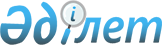 О внесении изменений и дополнений в постановление Правительства Республики Казахстан от 31 января 2008 года N 80
					
			Утративший силу
			
			
		
					Постановление Правительства Республики Казахстан от 6 мая 2008 года № 426. Утратило силу постановлением Правительства Республики Казахстан от 29 декабря 2012 года № 1796

      Сноска. Утратило силу постановлением Правительства РК от 29.12.2012 № 1796 (вводится в действие по истечении двадцати одного календарного дня после официального опубликования).      Правительство Республики Казахстан  ПОСТАНОВЛЯЕТ: 

      1. Внести в  постановление Правительства Республики Казахстан от 31 января 2008 года N 80 "Об утверждении Правил лицензирования и квалификационных требований, предъявляемых к деятельности по сбору (заготовке), хранению, переработке и реализации юридическими лицами лома и отходов цветных и черных металлов" (САПП Республики Казахстан, 2008 г., N 3, ст. 41): 

      1) в  Правилах лицензирования деятельности по сбору (заготовке), хранению, переработке и реализации юридическими лицами лома и отходов цветных и черных металлов, утвержденных указанным постановлением:        пункт 3 изложить в следующей редакции: 

      "3. На занятие деятельностью по сбору (заготовке), хранению, переработке и реализации юридическими лицами лома и отходов цветных и черных металлов выдается генеральная лицензия. 

      Филиалы, а также участки и приемные пункты, являющиеся частью специализированной производственной базы юридического лица или его филиала, территориально расположенные в ином месте региона по месту регистрации юридического лица, осуществляющего деятельность по сбору (заготовке), хранению, переработке и реализации лома и отходов цветных и черных металлов, указываются в приложении к лицензии."; 

      2) в  квалификационных требованиях , предъявляемых к деятельности по сбору (заготовке), хранению, переработке и реализации юридическими лицами лома и отходов цветных и черных металлов, утвержденных указанным постановлением: 

      в  пункте 1 : 

      в подпункте 1) слова "с приемными пунктами" исключить; 

      в подпункте 2) слова "и другой автотранспорт" исключить"; 

      в  пункте 2 : 

      в подпункте 11) слова "и радиометрическое" заменить словами "и/или радиометрическое"; 

      подпункт 12) исключить; 

      дополнить пунктами 3, 4, 5, 6, 7, 8 и 9 следующего содержания: 

      "3. Для филиала, осуществляющего деятельность по сбору (заготовке), хранению, переработке и реализации лома и отходов цветных и черных металлов, предъявляются требования, указанные в пункте 1, за исключением подпункта 6) пункта 1. 

      4. Для участка, являющегося частью специализированной производственной базы юридического лица или его филиала, территориально расположенного в ином месте региона по месту регистрации юридического лица или филиала, осуществляющего деятельность по сбору (заготовке), хранению, переработке и реализации лома и отходов цветных и черных металлов, предъявляются требования, указанные в пункте 1, за исключением подпункта 6) пункта 1. 

      5. Для приемного пункта, являющегося частью специализированной производственной базы юридического лица или его филиала, территориально расположенного в ином месте региона по месту регистрации юридического лица или филиала, осуществляющего деятельность по сбору (заготовке), хранению, переработке и реализации лома и отходов цветных и черных металлов, требуется наличие: 

      1) помещения, приспособленного для работы с наличными деньгами (сейф или специально оборудованная касса, средства связи, контрольно-кассовый аппарат с фискальной памятью); 

      2) весового хозяйства, внесенного в реестр государственной системы обеспечения единства измерений, имеющего действующий сертификат о поверке; 

      3) документов, подтверждающих принадлежность приемного пункта лицензиату (копии лицензии и приложения к ней, нотариально засвидетельствованные); 

      4) вывески с указанием принадлежности приемного пункта юридическому лицу, номера лицензии, режима работы; 

      5) площади не менее 200 кв. м. 

      Пункт должен располагаться на безопасном расстоянии от жилых и производственных объектов и быть огороженным, охраняемым и изолированным согласно требованиям пожарной безопасности и санитарных норм. 

      6. Документом, подтверждающим принадлежность филиалов, участков, приемных пунктов юридическому лицу являются нотариально заверенные копии лицензии и приложения к ней. 

      7. Лицензиат осуществляет отгрузку лома и отходов цветных и черных металлов только с территории специализированной производственной базы юридического лица, его филиалов и/или участков, указанных в приложении к лицензии. 

      8. Физические лица могут сдавать лом и отходы цветных и черных металлов, кроме лома электротехнического, промышленного, военного и ракетно-космического происхождения, кабелей линий связи, рельсов, элементов железнодорожного полотна и подвижного состава, бывших в употреблении, крышек канализационных люков. 

      9. Настоящие квалификационные требования не распространяются на деятельность по реализации лома и отходов цветных и черных металлов, образовавшихся у юридических лиц в ходе собственного производства и в результате приобретения имущественного комплекса, в составе которого находились лом и/или отходы цветных и/или черных металлов. 

      Такие юридические лица реализуют лом и отходы цветных и черных металлов только юридическим лицам, имеющим лицензию на сбор, (заготовку), хранение, переработку и реализацию лома и отходов цветных и черных металлов в Республике Казахстан.". 

      2. Настоящее постановление вводится в действие по истечении двадцати одного календарного дня после первого официального опубликования.       Премьер-Министр 

      Республики Казахстан                       К. Масимов 
					© 2012. РГП на ПХВ «Институт законодательства и правовой информации Республики Казахстан» Министерства юстиции Республики Казахстан
				